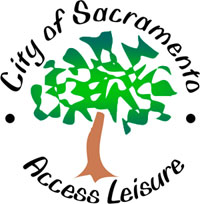 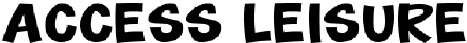 Community programs for teens and adults with intellectual disabilities.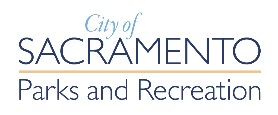 December 2017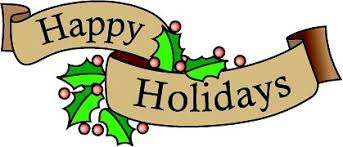 Please note that Access Leisure will be taking a break for the holidays from December 20th, 2017 – January 8th, 2018. Happy holidays to you and your family. We look forward to seeing you after the New Year! To register, please fill out the following form completely and send it in with your payment.*NOTE: If you need more room to list full names, please attach a separate piece of paper.ProgramDate & TimeLocationImportant Program DetailsLunch & CinemaCome and enjoy a day out to the movies and lunch with friends. Several food choices available in the market place venue. Course #174926SaturdayDec. 2nd10:30am – 3:15pmRegister by: 11/27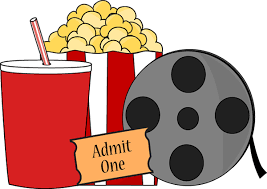 UA Market Palace1739 Arden WaySacramento, Ca 95815Meet at the back of the complexRegistration fee (paid in advance): $8.00Additional Cost: $10.00 for movie$10.00 for lunchSpaces limited   Registration fee (paid in advance): $8.00Additional Cost: $10.00 for movie$10.00 for lunchSpaces limited   Video PizzaSee the latest release and enjoy some pizza. Course #174933MondayDec. 4th 6:00pm – 8:30pmRegister by: 11/29Senior Center915 27th Street Sacramento, Ca 95816Registration fee (paid in advance): $8.00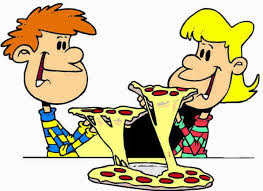 Registration fee (paid in advance): $8.00Holiday ShoppingGet your holiday shopping done while spending time with friends. Course #174953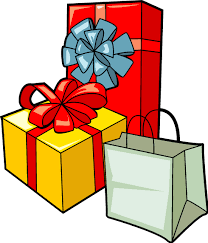 TuesdayDec. 12th6:00 pm – 8:00pmRegister by: 12/7Schedule: 6:00pm: meet at the West end of Sears for drop off6:15pm: Get a bite to eat6:45pm: Shopping8:00pm: Return to the West end of Sears for pick up Arden Fair Mall1689 Arden WaySacramento, Ca 95815Meet at the West End of Sears (next to Sears Automotive Center) Registration fee (paid in advance): $10.00Additional Cost:$10.00 for dinnerMoney for shoppingBe sure to bring/wear:A list of gifts you want to buy (include sizes, colors etc. for each item)Wear comfortable shoesRegistration fee (paid in advance): $10.00Additional Cost:$10.00 for dinnerMoney for shoppingBe sure to bring/wear:A list of gifts you want to buy (include sizes, colors etc. for each item)Wear comfortable shoesEvening Social & Holiday BingoEnjoy an evening of food, bingo, and friends. Course #174938MondayDec. 18th6:00pm – 8:30pmRegister by: 12/6Senior Center -  915 27th St., Sacramento, Ca 95816Registration fee (paid in advance): $10.00 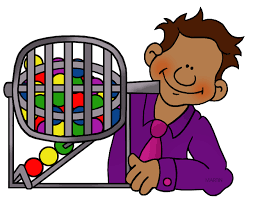 Registration fee (paid in advance): $10.00 Name(s)_______________________________________________    Age _____   M/F _____  Number Attending _______Current Address _________________________________________________________________________________________Care Home/Facility (if applicable) __________________________ Email _______________________________________Current Phone Numbers: Home # _______________________ Cell # _______________________ Emergency #______________________________Special Needs (wheelchair, meds, dietary, etc.) ___________________________________________________________________________________________________________________________________________________________________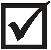 Program and DateCost# of People AttendingTotalCourse #Lunch & Cinema – Sat. 12/2$8.00x#= $Course #174926Video Pizza – Mon., 12/4$8.00x#= $Course #174933Holiday Shopping – Tues., 12/12$10.00x #= $Course #174953Evening Social & Bingo – Mon., 12/18$10.00x#= $Course #174938If using a Visa or Master Card please indicate the following:	Visa or Master Card # ______________________________________________   Exp. date ______________If using a Visa or Master Card please indicate the following:	Visa or Master Card # ______________________________________________   Exp. date ______________If using a Visa or Master Card please indicate the following:	Visa or Master Card # ______________________________________________   Exp. date ______________If using a Visa or Master Card please indicate the following:	Visa or Master Card # ______________________________________________   Exp. date ______________If using a Visa or Master Card please indicate the following:	Visa or Master Card # ______________________________________________   Exp. date ______________If using a Visa or Master Card please indicate the following:	Visa or Master Card # ______________________________________________   Exp. date ______________                                              Total Amount Enclosed (or Charged) = $ ___________                                              Total Amount Enclosed (or Charged) = $ ___________                                              Total Amount Enclosed (or Charged) = $ ___________                                              Total Amount Enclosed (or Charged) = $ ___________                                              Total Amount Enclosed (or Charged) = $ ___________                                              Total Amount Enclosed (or Charged) = $ ___________*OFFICE USE ONLY: Processing Date: ___________   Payment Form: ______________  Check/MO# __________________  Payment Amount: ______________ *OFFICE USE ONLY: Processing Date: ___________   Payment Form: ______________  Check/MO# __________________  Payment Amount: ______________ *OFFICE USE ONLY: Processing Date: ___________   Payment Form: ______________  Check/MO# __________________  Payment Amount: ______________ *OFFICE USE ONLY: Processing Date: ___________   Payment Form: ______________  Check/MO# __________________  Payment Amount: ______________ *OFFICE USE ONLY: Processing Date: ___________   Payment Form: ______________  Check/MO# __________________  Payment Amount: ______________ *OFFICE USE ONLY: Processing Date: ___________   Payment Form: ______________  Check/MO# __________________  Payment Amount: ______________ Make checks payable to: City of SacramentoRegistrations and payments (check, money order, & Master Card or Visa) can be sent to: Coloma Community Center4623 T Street, Suite B, Sacramento, Ca 95819     Attn: Access LeisureRegistrations must be received 5 days prior to the event date. 1. Be aware that mailing in registrations does not guarantee acceptance into the program. 2. Individuals whose checks bounce will be responsible for the check amount plus associated bank fees.3. If you are a rider of ParaTransit and you have a pick-up time later than thirty minutes after the scheduled end of the program, we ask you to find an alternative means home.4. We are unable to administer medication during program hours. Participants must be able to take own meds or have an attendant provided to assist them.5.  Events costing $10 or more, personal assistants will need to cover the program fees.6. Refund Policy: Full Refund 72 hours prior to event; 50% within 72 hours; No refunds day of & after event.7. Any checks written less than 30 days in advance of the event, may delay refunds.If you have questions contact Jenny Yarrow at 916-808-6017 or jyarrow@cityofsacramento.orgIf you wish to register in person for our programs, there are 5 locations. Call for hours as they vary.Coloma Community Center, 4623 T Street, Sacramento, CA. 95819; 916-808-6060Pannell Community Center, 2450 Meadowview Road, Sacramento, CA. 95832; 916-808-6680Belle Coolidge Community Center, 5699 So. Land Park Drive, Sacramento, CA. 95822; 916-808-5610Natomas Community Center, 2921 Truxel Road, Sacramento, CA. 95833; 916-808-1571George Sim Community Center, 6207 Logan Street, Sacramento, CA. 95824; 916-382-3761You may also register for free online: http://www.cityofsacramento.org/parksandrecreation/Community NotesBowling Tournament League, paid directly to Bowling Alley. Times vary. Location: Country Club Bowling Center, 2600-Watt Avenue, Sacramento, Ca. Questions/concerns, contact Country Club Bowling Center 916-483-5105.